From,                                                                                                 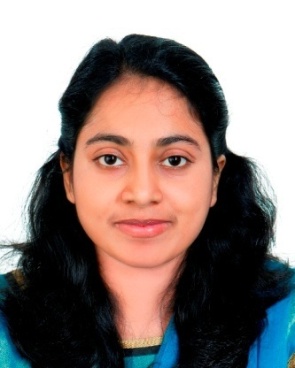             DAYANADAYANA.365491@2freemail.com  To,     The Hospital  Administration,Subject: Application for staff nurseRespected Sir/Madam,             With reference to the above subject, I, Mrs. DAYANA F would like to bring to your kind consideration that I have completed BSc Nursing course in Vivekananda College of Nursing, Chitradurga, Karnataka on august 2008. I have an experience of 7 year and 8 months in EMERGENCY DEPARTMENT and CTVS  ICU.                I am hereby submitting my curriculum vitae and I wish to work in your esteemed institution under your guidance and control. If I am appointed, I will be ever grateful and assure you that I will discharge my duties to the best of your satisfaction and for the prestige of your institution, I  successfully completed HAAD and  LICENCE issued.                 I hope that the management will consider my curriculum vitae and do the needful.                            CURRICULUM  VITAEDATE OF BIRTH                                                : 18/05/1985SEX                                                                   : FEMALERELIGION                                                         : CHRISTIANMARITAL STATUS                                            : MARRIEDPROFESSIONAL QUALIFICATION:PROFESSIONAL OBJECTIVE        *  As a nurse I would like to dedicate myself for giving care to sick and injured person.        *  By contributing the skills and knowledge I can provide the universal care for the                 Client and also improve the standard of my profession.PROFESSIONAL EXPERIENCEI have 7year and 8 months experience.-2 years in Escorts Heart Instuitute & Research Centre in CTVS ICU3 years in Aseer Central  Hospital ;Abha KSA in EMERGENCY DEPARTMENT2 year and still continuing  in St Thomas Hospital, punalur in EMERGENCY DEPARTMENT.Escorts Heart Instuitute & Research Centre.        Escorts Heart Instuitute & Research Centre is a 350 beded super speciality cardiaic hospital, provide comprehensive care which include 9 cardiac  operation theatre, 3 cath lab and cath recovery, 16 bedded CCU , 12 beded ICCU, 32 beded emergency unit, TMT center cardiac MRI center, modern well equipped facilities , mobile cardiac unit. This hospital got reorganization of ISO 9001 and NABH (National Accreditation Board for Hospital and Health Care Providers) and JCI (Joint Commission International)Aseer Central  Hospital ;Abha KSA          Aseer Central  Hospital is a 700 beded tertiary hospital for the Southeran province of the kingdom of Saudi arabia and the teaching hospital of King Khalid university medical faculty. It offers both under graduate and post graduate in medicine and surgery and presently accredited by CBAHI (Central Board for Accreditation of Healthcare Institution) and JCISt. Thomas Hospital, Punalur             St thomas hospital is a 100 bedded hospital with general medicine,general surgery,medical ICU, ENT,Dermatology, Psychiatry and 24 hours emergency department. ROUTINE FUNCTIONAssessment, planning, implementation and evaluation of the nursing care requirement of our allocated patientsUnit preparation for receiving postoperative patients undergoing cardiac surgeriesCare of patient on ventilator, IABP and TracheostomyMonitoring vial parameter and ECG for the management of arrhythmiasProper securing of all lines and tubings mainly pleural tube and mediastinal tube and removal of drainagesMeet cardiac emergency CPR, DefibrillationPrepare and assists for the insertion of Arterial cannula, central lines, pleural tubes, PD catheter and IABP insertion as well as removal Share professional knowledge and skills with all colleaguesDemonstrate nursing procedures and supervise junior nurses, para nursing staff.Organization and management of nursing care.Maintain core values of the profession.Efficient recording of all necessary documentation.Timely identification and communication of any issues towards manager.Maintain an effective and interdisciplinary communication process.Attend  all mandatory education sessions.Be a preceptor to students and newly appointed staff.FUNCTIONAL RESPONSIBILITIES                                                   Receiving the patients from operation theatres.Assessment of vital signs.Continuous monitoring of the patients.Care of invasive lines.Assisting for diagnostic and therapeutic procedures.Assembly and use of Ambu Bag.Assisting for endotracheal intubations.Assisting and performing resuscitation procedure  (Cardiac Massage).Preparing and administering emergency drugs as prescribed.Assisting and performing defibrillation and cardioversion.ET and Tracheostomy suctioning.Assisting for insertion of ICDS.Assisting for tapping & pleural tapping.Assisting for insertion of invasive lines.Nursing management of patients on mechanical  ventilator.Applies the knowledge of nursing principles and skills exercising judgement in the delegation of  duties to team members.Taking 12 leads for heamodynamics.Care of bedridden patients.Emergency management of patients with trauma cases and  medical cases. NUR SING PROCEDURESAdministration of medicines.Oxygen therapy.Ryles tube insertion.Tranfusion and  infusion therapy.Venue puncture.Urinary catheterization(M & F).Bladder irrigation.Total parentral nutrition.ABG sampling.ECG.Cardio Pulmonary Resuscitation.Dressing.Suturing and suture removal.Patient safety care.Psychological support to patientsEQUIPMENTS  HANDLEDVentilators .Cardiac Monitor.IABP.Infusion Pump.ECG Machine 12 Leads.Pulse Oxymeter.Defibrillator.Suction apparatus.Nebulizers.Glucometer.Syringe pumps.ABG Machine.BIPAP.CPAP.Thermometer.Pacemaker.Venture mask.Laryngoscope.Bair Hugger.Blanket Roll.ACT Machine.DECLARATION                            I Mrs.DAYANA submit these curriculum vitae for your kind consideration and for favorable orders. I assure you Sir/Madam, if I am selected, I willdischarge my duties to the entire satisfaction of my superiors. I declare that this information furnished above is true to the best of my knowledge.   Place: Date      COURSE    INSTITUTION       UNIVERSITY YEAR% OF MARKS  B.Sc  NURSING.VIVEKANANDA COLLEGE OF NURSING, CHITRADURGA, KARNATAKA.RAJIV GANDHI UNIVERSITY OF HEALTH SCIENCE,BANGLORE2008  67%